Atatürk İlkeleri ve İnkılap Tarihi Anabilim Dalı BaşkanlığıATATÜRK İLKELERİ VE İNKILAP TARİHİ ENSTİTÜSÜ MÜDÜRLÜĞÜNEAtatürk İlkeleri ve İnkılap Tarihi Anabilim Dalı Yüksek Lisans programı …………………. numaralı öğrencisi ……………………………………………… ile ilgili Yüksek Lisans Tez Savunma Sınav Tutanağı aşağıdadır.	Gereğini arz ederim.				Anabilim Dalı BaşkanıSINAV TUTANAĞITez sınav jürimiz tarafından incelenen ………………………………………………….………………………………………………… …………………………….………………………………………….… başlıklı Yüksek Lisans tezi ile ilgili olarak jürimiz …/…/2024 tarihinde saat:    .   ‘da toplanarak, aşağıda belirtilen şekilde işbölümü yaptıktan sonra adayın tez savunmasını dinlemiştir. Yönetmelik gereğince adaya tezi ile ilgili sorular yöneltilmiş ve tartışmalardan sonra adayın tezi hakkında aşağıdaki karar verilmiştir.     KABUL edilmesine		  Oy Birliği ile		BAŞARI NOTU:            (              )         RED edilmesine			  Salt Çoğunlukla      (**) DÜZELTME verilmesine ONAYMüdür(**) Tezi hakkında düzeltme kararı verilen öğrenci, en geç üç ay içinde gerekli düzeltmeleri yaparak tezini aynı jüri önünde tekrar savunur.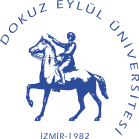 T.C.DOKUZ EYLÜL ÜNİVERSİTESİ ATATÜRK İLKELERİ VE İNKILAP TARİHİ ENSTİTÜSÜYÜKSEK LİSANS TEZ SAVUNMA SINAV TUTANAĞI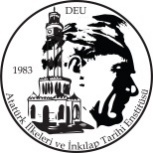 Tez Sınav JürisiUnvanı, Adı SoyadıİmzaTez DanışmanıÜye(Diğer Üniversite)Üye